Arbina 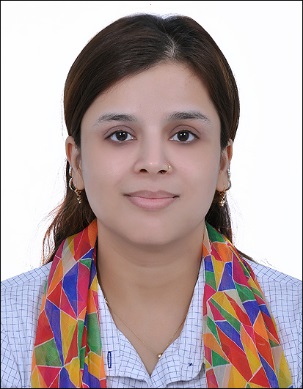 Arbina.367514@2freemail.com  A self-motivated teacher who is determined to help pupils fully utilize the educational opportunities available to them. • able to plan and develop appropriate teaching programs to optimize the learning process while effectively addressing individual and group needs • proficient in the use and integration of relevant technology to support classroom instruction and learning activities • skilled at evaluating progress through a range of assessment tools excellent communication skills facilitate constructive engagement with parents and colleagues decision making, critical thinking, organizing and planning, patience, tolerant, flexible to different situationsWORK EXPERIENCE Primary Teacher St. Mathews School - March 2015 to January 2017Primary School Teacher Play Way Academy - March 2012 to March 2015 Event ManagerFaconner Pvt Limited - July 2009 to July 2011 Event headTeacher Facilitator City Montessori School, Innovation Wing  - January 2005 to August 2006 EDUCATION P G Diploma in TESOL /CELTAACT - Bangalore, Karnataka 2016 to  April 2017Post Graduate in English Literature Lucknow University - Lucknow, Uttar Pradesh 2002 to 2004 Bachelor of Arts in Awadh Girls Degree College - Lucknow, Uttar Pradesh 2002 Intermediate in English, Hindi, Physics, Chemistry, Biology Christ Church College - Lucknow, Uttar Pradesh 1999 English, Hindi, Science, Social Studies, Computers, Maths St Pauls' College - Lucknow, Uttar Pradesh 1997 SKILLSEvent Management, Microsoft Word AWARDS Topper of the batch M. A English ADDITIONAL INFORMATION Technology Skills:Microsoft Office Grade Keeper